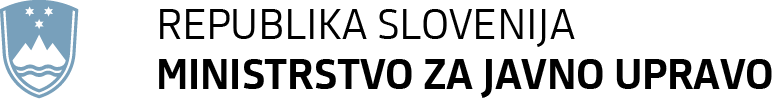 Priloga št. 2: Označba vloge Obrazec za označbo vloge (izpolni prijavitelj)Upravičenec: (navedite polni naziv in naslov)NE ODPIRAJ!VLOGA ZA JAVNI RAZPIS ZA RAZVOJ PROSTOVOLJSKIHORGANIZACIJ(izpolni glavna pisarna)(izpolni prijavitelj)Upravičenec: (navedite polni naziv in naslov)NE ODPIRAJ!VLOGA ZA JAVNI RAZPIS ZA RAZVOJ PROSTOVOLJSKIHORGANIZACIJMINISTRSTVO ZA JAVNO UPRAVOGlavna pisarnaTržaška cesta 211000 Ljubljana